Kennenlerntage in Nußdorf 21.9.15 - 24.9.15Liebe Schüler und Eltern der Klasse 5,			              ich bin eure neue Klassenlehrerin Frau Nyendick und freue mich sehr, euch in dem nächsten Schuljahr zu unterrichten. Für den Start an der neuen Schule habe ich eine besondere Überraschung für euch. Schon in der zweiten Schulwoche, dürfen wir gemeinsam vier Tage, mit Übernachtung in einer Hütte in Nußdorf verbringen. Bei Spielen und gemeinsamen Aktionen werden wir uns sicher gut kennenlernen und viel Spaß haben. Während dieses Schullandheimaufenthalts wird uns mein Kollege Herr Eberhardt begleiten.Die Schule trägt den größten Teil der anfallenden Kosten (Übernachtung, Verpflegung…) Der Anteil der Schüler beträgt 40,- Euro. Weitere Informationen über den Ablauf, die benötigten Fahrdienste, sowie Materialien erhalten Sie wie bereits angekündigt am 1. Elternabend. Er findet am Dienstag, den 15.09.2015 um 19.00 Uhr im Klassenzimmer der Klasse 5 (C3) statt. Wir freuen uns schon sehr auf die gemeinsamen Tage mit den Schülern der Klasse 5. Mit freundlichen Grüßen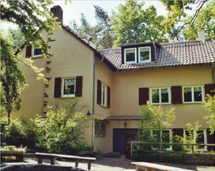 A. Nyendick und H. Eberhardt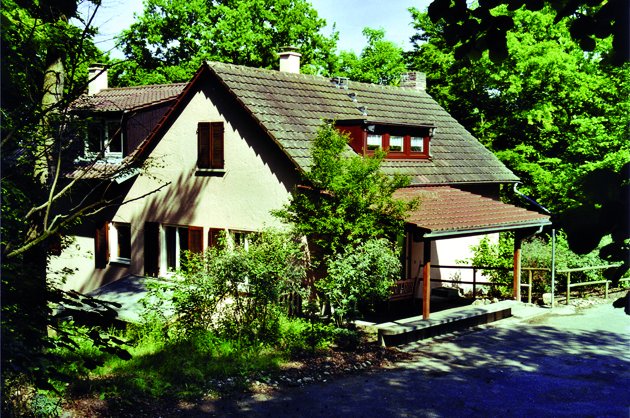 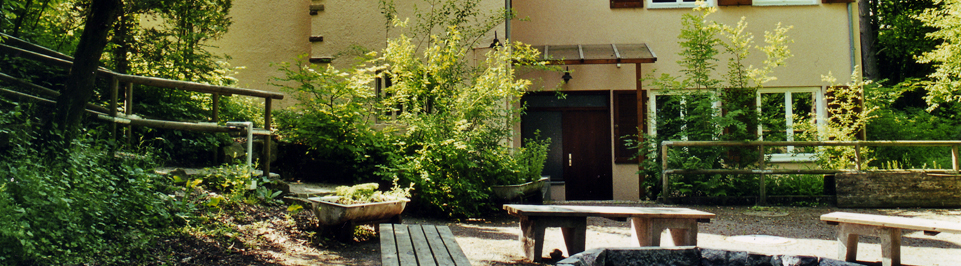 